EXPEDIENTE DISCIPLINARIOApellidos:            Nombre:            Fecha de nacimiento:     Tutor:      Soto del Real a,    de       de 20   FIRMAS:									  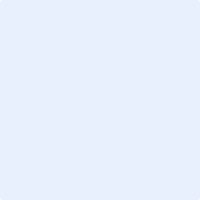   Director Pedagógico		              Tutor		       	                Padres/Alumno (mayor de edad)Fecha:      Fecha:      Fecha:      Clase:          Curso escolar: 20    /20    Descripción del incidenteAdopción de acción correctoraAdopción de acción correctora Profesor                                      Tutor Coordinador                               Director Pedagógico Equipo de convivencia           Consejo Escolar  Profesor                                      Tutor Coordinador                               Director Pedagógico Equipo de convivencia           Consejo Escolar  Profesor                                      Tutor Coordinador                               Director Pedagógico Equipo de convivencia           Consejo Escolar Acción correctiva